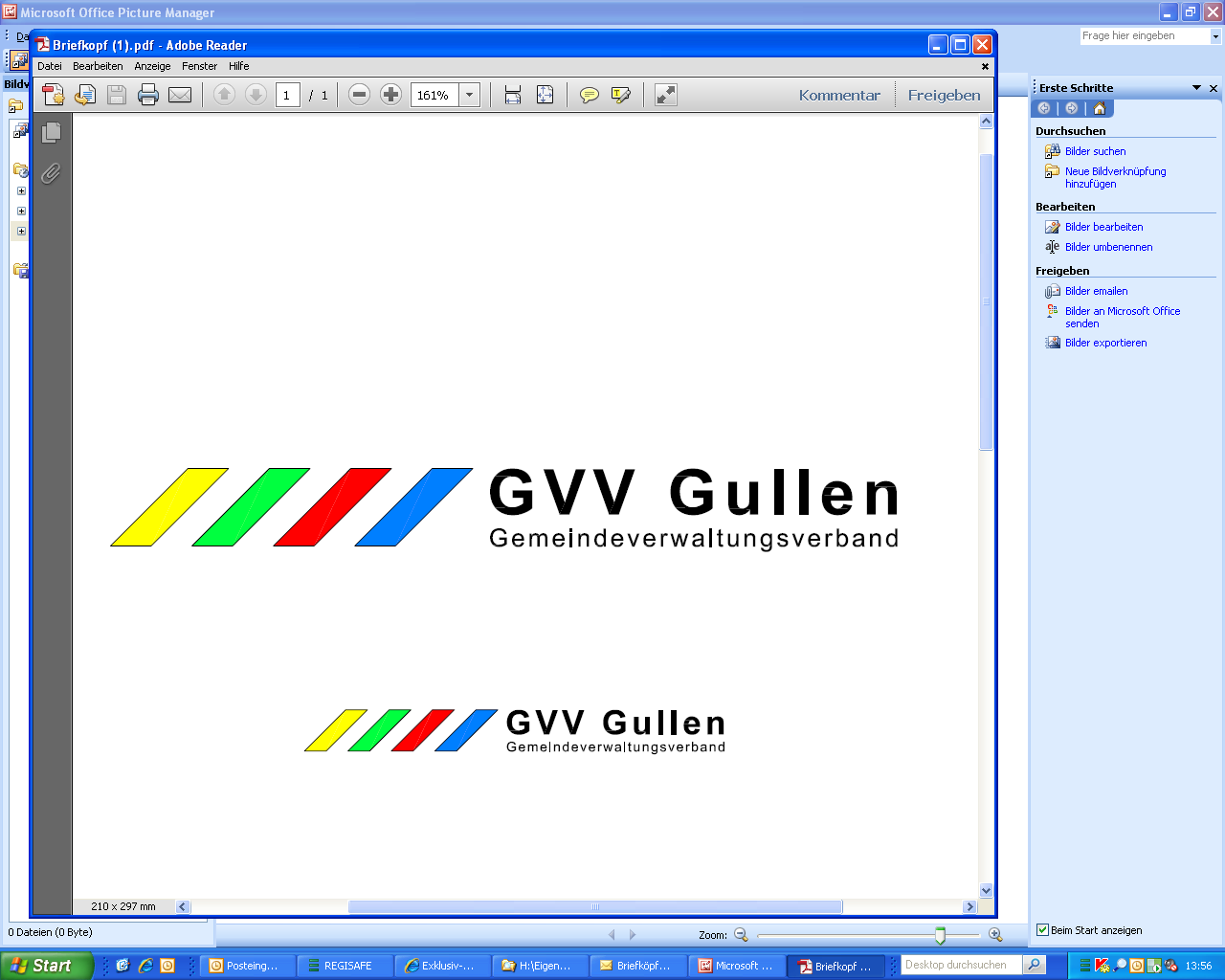 Sitzung der VerbandsversammlungAm Mittwoch, den 08.12.2021, findet um 18:00 Uhrin der Turn- und Festhalle Wetzisreute, Jahnstr. 45, 88281 Schliereine öffentliche Sitzung der Verbandsversammlung des Gemeindeverwaltungsverbandes Gullen statt. Hierzu ist die Bevölkerung herzlich eingeladen.Tagesordnung:Öffentliche Sitzung:TOP 1:	5. Teiländerung FNP 2030 im Bereich der Gemeinde Schlier „Wetzisreute Ost“:	erneuter Billigungs- und Auslegungsbeschluss des geänderten EntwurfsTOP 2: 	Vorstellung Klimaschutzbeauftragte und VerbandsbaumeisterTOP 3: 	Vorstellung der Organisationsuntersuchung zur Personalausstattung des VerbandsbauamtesTOP 4:	Beschluss über die Haushaltssatzung und den Haushaltsplan 2022 - 2023 TOP 5: 	Beschluss über eine Stelle im VerbandsbauamtTOP 6:	Beschluss Vergabe Beauftragung BiotopverbundplanungTOP 7:	Beschluss Vergabe Beauftragung Geoinformationssystem für die Verbandsgemeinden und Inspire-konforme Bereitstellung der BebauungspläneTOP 8:		BekanntgabenTOP 9:  	Sonstiges, Wünsche, AnfragenNach der Öffentlichen Sitzung findet eine Nicht-Öffentliche Sitzung der Verbandsversammlung statt.Grünkraut-Gullen, den 03.12.2021; gez. Katja Liebmann, Verbandsvorsitzende